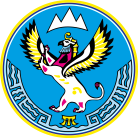 Об утверждении состава аукционной комиссии по проведению аукционов на право заключения договора аренды лесного участка, находящегося в государственной собственности, либо права на заключение договора купли-продажи лесных насаждений и Положения о нейРуководствуясь статьями 71, 78-80, 83 Лесного кодекса Российской Федерации, Методическими указаниями по подготовке, организации и проведению аукционов по продаже права на заключение договоров аренды лесных участков, находящихся в государственной или муниципальной собственности, либо права на заключение договора купли-продажи лесных насаждений в соответствии со статьями 78-80 Лесного кодекса Российской Федерации, утвержденными приказом Министерства сельского хозяйства Российской Федерации от 24 февраля 2009 года № 75, Положением о Министерстве природных ресурсов, экологии и имущественных отношений Республики Алтай от 21 мая 2015 года № 135, п р и к а з ы в а ю:Утвердить состав аукционной комиссии по проведению аукционов на право заключения договора аренды лесного участка, находящегося в государственной собственности, либо права на заключение договора купли-продажи лесных насаждений согласно приложению № 1 к настоящему Приказу.Утвердить Положение о работе аукционной комиссии на право заключения договора аренды лесного участка, находящегося в государственной собственности, либо права на заключение договора купли-продажи лесных насаждений согласно приложению № 2.Опубликовать настоящий Приказ на Официальном интернет-портале Республики Алтай (http://www.).Контроль за исполнением настоящего Приказа возложить на                              и.о. заместителя министра Черкасову М.Н.Министр                                                                                                       А.И. СумачаковПриложение № 1к приказу Минприроды РА                                                                                           от «04»мая 2023 г № 259 Состав аукционной комиссии по проведению аукционов на право заключения договора аренды лесного участка, находящегося в государственной собственности, либо права на заключение договора купли-продажи лесных насажденийЧеркасова Мария Николаевна, начальник отдела организации лесопользования и государственного лесного реестра – председатель Комиссии; Бутковский Андрей Сергеевич, юрисконсульт отдела организации лесопользования и государственного лесного реестра – заместитель председателя Комиссии; Калдекенова Жансая Курметкановна, заместитель начальника отдела организации лесопользования и государственного лесного реестра – секретарь Комиссии; Клинцова Елена Викторовна, главный специалист 2 разряда отдела организации лесопользования и государственного лесного реестра – Член Комиссии; Кармакова Дарья Ивановна, главный специалист 3 разряда отдела организации лесопользования и государственного лесного реестра – Член Комиссии.В случае отсутствия по уважительной причине Черкасовой М.Н. обязанности председателя Комиссии исполняет Бутковский А.С., в случае отсутствия по уважительной причине Бутковского А.С. обязанности заместителя председателя Комиссии исполняет Калдекенова Ж.К., в случае отсутствия по уважительной причине Калдекеновой Ж.К. обязанности секретаря Комиссии исполняет Медведева Г.Ю., в случае отсутствия по уважительной причине Клинцовой Е.В. в работе Комиссии участвует Кириленко А.О.Приложение № 2к приказу Минприроды РА                                                                                                        от «04» мая 2023 г № 259 ПОЛОЖЕНИЕО РАБОТЕ АУКЦИОННОЙ КОМИССИИ НА ПРАВО ЗАКЛЮЧЕНИЯ ДОГОВОРА АРЕНДЫ ЛЕСНОГО УЧАСТКА, НАХОДЯЩЕГОСЯ В ГОСУДАРСТВЕННОЙ СОБСТВЕННОСТИ, ЛИБО ПРАВА НА ЗАКЛЮЧЕНИЕ ДОГОВОРА КУПЛИ-ПРОДАЖИ ЛЕСНЫХ НАСАЖДЕНИЙНастоящее Положение о работе аукционной на право заключения договора аренды лесного участка, находящегося в государственной собственности, либо права на заключение договора купли-продажи лесных насаждений (далее – аукционная комиссия) разработано в целях регламентации деятельности аукционной комиссии, связанной с проведением аукционов на право заключения договора аренды лесного участка, находящегося в государственной собственности, либо права на заключение договора купли-продажи лесных насаждений (далее - аукцион).Аукционная комиссия создается в целях проведения электронных аукционов.Аукционная Комиссия состоит из председателя, заместителя председателя, секретаря и членов комиссии.Аукционная комиссия в своей работе руководствуется Лесным кодексом Российской Федерации, Гражданским кодексом Российской Федерации, нормативными правовыми актами Российской Федерации и Республики Алтай и настоящим Положением.Аукционная комиссия осуществляет следующие функции:определяет лесные участки, подлежащие к передаче в аренду, а при продаже права на заключение договора купли-продажи – местоположение лесных насаждений и объем подлежащей заготовке древесины;подготавливает документацию об аукционе;размещает извещение о проведении аукциона на право заключения договора аренды лесного участка, находящегося в государственной собственности либо права на заключение договора купли-продажи лесных насаждений на электронной площадке России «РТС-тендер»(https://www.rts-tender.ru), официальном сайте Российской Федерации в информационно- телекоммуникационной сети «Интернет» для размещения информации о проведении торгов(http://www.torgi.gov.ru);принимает решения об отказе от проведения аукциона по продаже права на заключение договора аренды лесного участка, находящегося в государственной собственности, либо права на заключение договора купли-продажи лесных насаждений;готовит протокол приема заявок на участие в аукционе;рассматривает заявки на участие в электронном аукционе на соответствие требованиям, установленным документацией;результаты рассмотрения заявок на участие в электронном аукционе фиксируются в протоколе подведения итогов электронного аукциона;уведомляет заявителей, подавших заявку на участие в аукционе, о признании их участниками аукциона или об отказе в допуске к участию в аукционе;оформляет протокол о результатах аукциона;размещает информацию о результатах аукциона на официальном сайте Российской Федерации в информационно-телекоммуникационной сети «Интернет» для размещения информации о проведении торгов.Аукционная комиссия обязана:проверять соответствие участников аукциона предъявляемым к ним требованиям, установленным законодательством и документацией об аукционе;не допускать к участию в аукционе лиц, которым в соответствии с законодательством не могут быть предоставлены лесные участки;соблюдать установленные законодательством сроки при размещении извещений о проведении аукциона;обеспечивать возврат задатков заявителям, не допущенным к участию в аукционе, и участникам аукциона, которые не стали победителями.Аукционные заявки поступают до момента истечения срока, указанного в извещении о проведении аукциона.Работа Аукционной комиссии осуществляется на ее заседаниях.Председатель Аукционной комиссии руководит деятельностью комиссии, председательствует на ее заседаниях, организует ее работу, осуществляет общий контроль за реализацией принятых решений. В случае отсутствия Председателя комиссии работу Аукционной комиссии обеспечивает заместитель Председателя комиссии.Заседание Аукционной комиссии считается правомочным, если при его проведении присутствуют не менее чем половина ее членов.Аукцион проводится на электронной площадке или в указанном в извещении о проведении аукциона месте, в соответствующие день и час. Аукцион проводится в следующем порядке:а) аукцион проводится путем повышения начальной цены предмета аукциона (начального размера арендной платы или начальной цены заготавливаемой древесины); «шаг аукциона» устанавливается в размере, не превышающем пяти процентов от начальной цены предмета аукциона;б) итоговая цена, предложенная победителем аукциона, заносится в протокол об итогах аукциона в день проведения аукциона. Протокол об итогах аукциона, подписанный организатором аукциона в лице председателя аукционной комиссии и победителем аукциона, является документом, удостоверяющим право победителя на заключение договора аренды или договора купли-продажи.МИНИСТЕРСТВО ПРИРОДНЫХ РЕСУРСОВ И ЭКОЛОГИИ РЕСПУБЛИКИ АЛТАЙ (Минприроды РА)АЛТАЙ РЕСПУБЛИКАНЫҤАР-БӰТКЕН БАЙЛЫКТАР ЛА ЭКОЛОГИЯ МИНИСТЕРСТВОЗЫ(АР Минарбӱткен)ПРИКАЗ             jАкару«04» мая 2023 г.№259г. Горно-Алтайскг. Горно-Алтайскг. Горно-Алтайскг. Горно-Алтайск